8ПРАВИТЕЛЬСТВО УЛЬЯНОВСКОИ ОБЛАСТИ РАСПОРЯЖЕНИЕ19 января 2017 г.№ъ 10-прЭкз.№_г. Ульяновск0 составе Совета трудовых коллективов Ульяновской областиУтвердить прилагаемый состав Совета трудовых коллективов Ульяновской области.Председатель Правительства области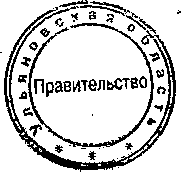 А.А.Смекалин00324061901кк1УТВЕРЖДЁНраспоряжением Правительства Ульяновской области от 19 января 2017 г. № 10-прСОСТАВСовета трудовых коллективов Ульяновской областиПредседатель Совета СмекалинА.А.	-	Председатель	Правительства	Ульяновской	областиЗаместитель председателя СоветаГерасимов Д.В.руководитель Агентства по развитию человеческого
потенциала и трудовых ресурсов Ульяновской обла-
стиСекретарь Совета Алексахин А.П. -Члены Совета: Аксентьева О.А.Алимов И.Р.Астайкина Л.Е.Асташенков Г.А.Балаболина В.В.заместитель руководителя Агентства - директор де- партамента труда и социального партнёрства Агентства по развитию человеческого потенциала и трудовых ресурсов Ульяновской областиначальник отдела по работе с персоналом общества с ограниченной ответственностью «Димитровград- ский завод автокомпонентов» (по согласованию)участник Ульяновского регионального отделения Межрегионального общественного движения «В защи- ту человека труда» (по согласованию)глава Крестьянского (фермерского) хозяйства муни- ципального образования «Тереньгульский район» Ульяновской области (по согласованию)председатель Ульяновского регионального отделения Межрегионального общественного движения «В защи- ту человека труда» (по согласованию)заведующий муниципальным бюджетным дошколь- ным образовательным учреждением детский сад № 136 «Полянка» (по согласованию)Башарова Ю.А.участник Ульяновского регионального отделения Межрегионального общественного движения «В защи- ту человека труда» (по согласованию)1901кк12Бурдина Л.Л.Бычков В.И.Г орб Н.П. ГрушинаВ.Д. Гудкова Ж.Ю.Жихарев А.Ю.Кафидова Т.С.Константинов К.Ю.Кортунова Н.В. Москаленко Л.В.Мударисова Ф.Ф. Огнева В.Н.Потапова И.И. Присяжнкж Е.А.председатель первичной профсоюзной организации государственного учреждения здравоохранения «Цен- тральная городская клиническая больница г. Ульянов- ска» (по согласованию)председатель первичной профсоюзной организации общества с ограниченной ответственностью «Улья- новский автомобильный завод» (по согласованию)председатель первичной профсоюзной организации акционерного общества «Ульяновский патронный завод» (по согласованию)председатель первичной профсоюзной организации акционерного общества «Авиастар - СП» (по согласованию)коммерческий директор охранного предприятия общества с ограниченной ответственностью «Гера» - физкультурно-оздоровительный комплекс «Автомо- билист» (по согласованию)участник Ульяновского регионального отделения Межрегионального общественного движения «В защи- ту человека труда» (по согласованию)председатель первичной профсоюзной организации муниципального унитарного предприятия «Ульянов- ская городская электросеть» (по согласованию)участник Ульяновского регионального отделения Межрегионального общественного движения «В защи- ту человека труда» (по согласованию)руководитель службы персонала акционерного общества «Спектр-Авиа» (по согласованию)председатель первичной профсоюзной организации Федерального научно-производственного центра акционерное общество «Научно-производственное объединение «Марс» (по согласованию)доярка общества с ограниченной ответственностью «Агрофирма «Тетюшское» (по согласованию)ведущий инженер отдела материально-технического снабжения акционерного общества «Спектр-Авиа» (по согласованию)юрисконсульт закрытого акционерного общества «Ивла-Опт» (по согласованию)инженер по охране труда и охране окружающей среды акционерного общества «Спектр-Авиа» (по согласованию)Ромашин А.К.Самойлов С.Г!Саранцева И.М.Сахоровский А.В.Сизикова Н.В.3председатель первичной профсоюзной организации Ульяновский филиал конструкторского бюро откры- того акционерного общества «Туполев» (по согласо- ванию)заместитель генерального директора по социологиче- ской и творческой работе - сопредседатель комиссии по регулированию социально-трудовых отношений общества с ограниченной ответственностью «Димит- ровградЖгутКомплект» (по согласованию)начальник отдела кадров общества с ограниченной ответственностью «Ульяновский мебельный комбинат» (по согласованию)заместитель директора федерального государственно- го бюджетного учреждения «Ульяновская дамба» (по согласованию)заместитель генерального директора по кадрам акционерного общества «Димитровградхиммаш» (по согласованию).